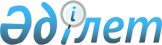 Об утверждении Порядка подготовки годового отчета о состоянии конкуренции на трансграничных рынках и мерах, принимаемых по пресечению нарушений общих правил конкуренции на нихРешение Совета Евразийской экономической комиссии от 30 октября 2020 года № 103.
      В соответствии с подпунктом 1 пункта 24 Положения о Евразийской экономической комиссии (приложение № 1 к Договору о Евразийском экономическом союзе от 29 мая 2014 года) и в целях реализации пунктов 10 и 11 Протокола об общих принципах и правилах конкуренции (приложение № 19 к Договору о Евразийском экономическом союзе от 29 мая 2014 года) Совет Евразийской экономической комиссии решил:
      1. Утвердить прилагаемый Порядок подготовки годового отчета о состоянии конкуренции на трансграничных рынках и мерах, принимаемых по пресечению нарушений общих правил конкуренции на них.
      2. Настоящее Решение вступает в силу по истечении 30 календарных дней с даты его официального опубликования, но не ранее даты вступления в силу Протокола о внесении изменений в Договор о Евразийском экономическом союзе от 29 мая 2014 года (1), подписанного 1 октября 2019 г.  ПОРЯДОК
подготовки годового отчета о состоянии конкуренции на трансграничных рынках и мерах, принимаемых по пресечению нарушений общих правил конкуренции на них I. Общие положения
      1. Настоящий Порядок разработан в соответствии с пунктом 11 Протокола об общих принципах и правилах конкуренции (приложение № 19 к Договору о Евразийском экономическом союзе от 29 мая 2014 года) и определяет правила подготовки годового отчета о состоянии конкуренции на трансграничных рынках и мерах, принимаемых по пресечению нарушений общих правил конкуренции на них (далее – годовой отчет).
      2. Годовой отчет подготавливается на основании подпункта 8 пункта 10 Протокола об общих принципах и правилах конкуренции (приложение № 19 к Договору о Евразийском экономическом союзе от 29 мая 2014 года) в целях информирования государств – членов Евразийского экономического союза (далее соответственно – государства-члены, Союз) о состоянии конкуренции на трансграничных рынках и о принимаемых Евразийской экономической комиссией  (далее – Комиссия) мерах по пресечению нарушений общих правил конкуренции на таких рынках. II. Этапы подготовки проекта годового отчета
      3. Ответственным за подготовку проекта годового отчета является структурное подразделение Комиссии, обеспечивающее деятельность Комиссии в сфере контроля за соблюдением общих правил конкуренции на трансграничных рынках Союза (далее – ответственный департамент).
      Структурное подразделение Комиссии, обеспечивающее деятельность Комиссии по вопросам конкурентной политики и политики в области государственных (муниципальных) закупок, является соисполнителем при подготовке проекта годового отчета в рамках своей компетенции.
      4. Подготовка годового отчета включает в себя следующие этапы:
      а) представление соисполнителем материалов к проекту годового отчета (до 15 ноября отчетного года);
      б) разработка ответственным департаментом проекта годового отчета с учетом информации, полученной при осуществлении им контроля за соблюдением общих правил конкуренции на трансграничных рынках, информационных и аналитических материалов, представленных соисполнителем по запросу ответственного департамента, и т. д. (до 1 декабря отчетного года);
      в) размещение проектов актов органов Союза о годовом отчете на официальном сайте Союза в целях общественного обсуждения (декабрь отчетного года);
      г) направление ответственным департаментом проекта годового отчета для его проработки в органы государственной власти государств-членов, в компетенцию которых входят реализация и (или) проведение конкурентной (антимонопольной) политики, а также в органы государственной власти, уполномоченные на взаимодействие с Комиссией (III декада декабря отчетного года). Проект годового отчета направляется сопроводительным письмом за подписью члена Коллегии Комиссии, курирующего вопросы конкуренции и антимонопольного регулирования;
      д) проведение консультаций по проекту годового отчета с представителями органов государств-членов, указанных в подпункте "г" настоящего пункта, для обсуждения их предложений и замечаний (I квартал года, следующего за отчетным);
      е) представление проекта годового отчета для рассмотрения Коллегией Комиссии (I квартал года, следующего за отчетным);
      ж) представление проекта годового отчета для рассмотрения Советом Комиссии (II квартал года, следующего за отчетным); 
      з) представление проекта годового отчета для рассмотрения Евразийским межправительственным советом;
      и) размещение годового отчета на официальном сайте Союза. III. Структура проекта годового отчета
      5. Проект годового отчета должен содержать в том числе следующую информацию:
      а) принимаемые Комиссией меры по пресечению нарушений общих правил конкуренции на трансграничных рынках, меры, направленные на повышение эффективности реализуемой конкурентной политики на трансграничных рынках, а также наиболее актуальные вопросы правоприменительной практики;
      б) результаты рассмотрения уведомлений о введении государственного ценового регулирования на товары и услуги на территориях государств-членов (при наличии);
      в) информация о совершенствовании права Союза и законодательства государств-членов в сфере конкуренции и антимонопольного регулирования (при наличии), об адвокатировании конкуренции и о международном сотрудничестве;
      г) планируемые Комиссией для проведения в следующем отчетном году мероприятия по вопросам конкуренции и антимонопольного регулирования.
					© 2012. РГП на ПХВ «Институт законодательства и правовой информации Республики Казахстан» Министерства юстиции Республики Казахстан
				
      Члены Совета Евразийской экономической комиссии:

От Республики Армения

От Республики Беларусь

От Республики Казахстан

От Кыргызской Республики

От Российской Федерации

М. Григорян

И. Петришенко

А. Смаилов

А. Новиков

А. Оверчук
УТВЕРЖДЕН
Решением Совета
Евразийской экономической
комиссии
от 30 октября 2020 г. № 103